МатематикаВариант № 2Школа ______________________________________________ Класс 4 «__»Фамилия, имя ___________________________________________________фамилия, имя учащегосяИНСТРУКЦИЯ для УЧАЩИХСЯВремя выполнения работы – 1 урок.Внимательно читай задания!В работе тебе встретятся разные задания. В некоторых заданиях  нужно будет выбрать ответ из нескольких предложенных и обвести цифру, которая стоит рядом с ответом, который ты считаешь верным.В некоторых потребуется записать только полученный краткий ответ в виде числа или слов в специально отведенном для этого месте.В работе будут задания, где надо записать решение или краткий ответ и объяснить этот ответ.Одни задания покажутся тебе легкими, другие – трудными. Если ты не знаешь, как выполнить задание, пропусти его и переходи к следующему. Если останется время, можешь ещё раз попробовать выполнить пропущенные задания.Если ты ошибся и хочешь исправить свой ответ, то зачеркни его и обведи или запиши тот ответ, который считаешь верным.Желаем успеха!1. Сергей измерил рост цыплёнка. Какой результат он мог получить?1)	     1 м2)	147 см3)	25 см4)	220 см2. Запиши все цифры, которые можно записать вместо знака *, чтобы выполнялось неравенство.56*8 < 5633Ответ: ____________________3. Найди закономерность. Вставь пропущенные числа.23908,  23808,  __________,  23608,  ________,  __________4. До прогулки с собакой Зоя помогала маме: 6 минут мыла посуду, 20 минут гладила бельё, 10 минут убирала в комнате и в 16 часов вышла гулять с собакой. В какое время Зоя начала мыть посуду?Ответ: _________________5. Мотоциклист проехал 225 км, причем треть пути по грунтовой дороге, а остальной путь по шоссе. Сколько километров проехал он по шоссе?1)  150 км2)  75 км3)  300 км4)  125 км6. Толя и Вова одновременно стартовали и поехали на велосипедах, не останавливаясь, по одной и той же дороге навстречу друг другу. Скорость Толи 100 м/мин, Вовы – 120 м/мин. Кто из мальчиков проедет до встречи большее расстояние? Запиши ответ и объясни его.   Ответ:____________________________________Объяснение: 	7. Сколько книг о слонах прочитал Костя, если всего он прочёл 120 книг о животных, из них о собаках было 40 книг, о тиграх в 2 раза меньше, чем о собаках, а остальные книги были о слонах? 1)  160 к.2)  20 к.3)  60 к.4)  200 к.8. На обивку четырёх кресел уходит 2 м 60 см обивочного материала. Сколько материала нужно для обивки 10 таких же кресел? С помощью какого выражения можно решить эту задачу? 1)  260 : 10 * 42)  260 : 10 3) 10 * 4 +2604)  260 : 4 * 109.В таблице указано количество тюльпанов и нарциссов, которые расцвели в парке за два месяца.Верно ли, что в мае зацвели менее 90 тысяч штук нарциссов? Запиши ответ и объясни его.Ответ: 		Объяснение: 	________________________________________________________________10. На рисунке изображены три пространственные фигуры из строительного конструктора. Сергей сказал, что одна из этих фигур может быть использована только как вершина башни. Верно ли это? Объясни свой ответ. Ответ: 		Объяснение: 	11. Рассмотри фигуры, изображённые на рисунке. Обведи номера всех треугольников.12. Витя купил 4 кг яблок по 38 р. И дал кассиру 200 р. Сколько сдачи должен получить Витя? Рассмотри варианты решений, которые представили мальчики. Кто из них прав?Ответ: верное решение _______________13. В прокате коньков в течение дня вёлся учёт спроса коньков по наиболее востребованным размерам. Полученные данные представлены в таблице. Заполни столбец «Всего».14. В классе 28 учеников. Четверть из них родились летом. Сколько летних именинников в классе?Ответ: __________ человек15. Начерти отрезок длиной 9 см 5 мм16. На рисунке изображён план дачного участка. Найди длину забора, который необходимо поставить вокруг участка.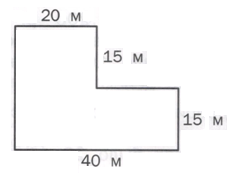 Ответ: ___________________________________17. В магазине было два рулона одинаковой ковровой дорожки: 44 м и 36 м. Всю дорожку разрезали на равные куски, причём из первого рулона получилось на 2 куска больше, чем из второго. Сколько всего получилось кусков?Дорисуй схему и реши задачу.1 р.2 р. Ответ: ___________________________________________18. Составь все возможные четырёхзначные числа, которые могут быть получены из цифр 2, 4, 6, 8.________________________________________________________________________________________________________________________________________________________________________________________________19. У бабушки две коровы и одна коза. Коза проходит в день 5 км в поисках пищи, одна корова – в 4 раза больше козы, другая – на 11 км больше козы. Сколько километров придется пройти животным в поисках корма за неделю? Запиши решение и ответ.20. Кате надо обшить кружевом платок в форме квадрата со стороной 30 см. У неё есть два куска кружев длиной 50 см и 60 см. Хватит ли ей этих кружев, чтобы обшить платок?Ответ: _______________________________Объяснение:  ______________________________________________________________________________________________________________________________МесяцКоличество (тысяч штук)Количество (тысяч штук)МесяцТюльпаны НарциссыАпрель8279Май 7891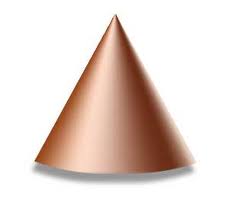 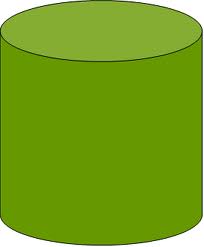 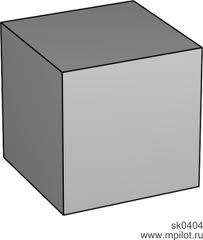 1234ЮрийМатвей Семён 200 – 38 * 4 = 152 р.200 + 38 * 4 = 352 р.200 – 38 * 4  = 48 р.Размер коньковПодсчёт Всего 35˨˨˨˨   ˨˨˨˨   ˨˨˨˨   ˨˨˨˨   ˨˨˨˨   ˨37˨˨˨˨   ˨˨˨˨   ˨˨˨˨   ˨˨˨˨   ˨˨39˨˨˨˨   ˨˨˨˨   ˨˨˨Ответ:Ответ:Ответ:Ответ: